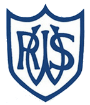 Western Road Community Primary School Weekly English PlanClass: Willow (Year 4)                      Teacher: Mrs Bracher                         Term: 6             Week Beginning: 13.07.2020 Week 7Western Road Community Primary School Weekly English PlanClass: Willow (Year 4)                      Teacher: Mrs Bracher                         Term: 6             Week Beginning: 13.07.2020 Week 7Topic:Topic:Topic:Topic:Topic: SPAG Starter SPAG StarterMain / IntroductionMain / IntroductionMondayIn SPAG this week we are going to have a go at the Year 4 grammar and punctuation tests. Today you need to have a go at questions 1 – 5The answers are at the end of the test if you want to mark it when you have finished.In SPAG this week we are going to have a go at the Year 4 grammar and punctuation tests. Today you need to have a go at questions 1 – 5The answers are at the end of the test if you want to mark it when you have finished.We started looking at ‘foodimals’ from Cloudy with a chance of meatballs last week. Today you need to choose one of your foodimals to develop further using the activity sheet. You need to describe all the different things about your made up creature – think about how it moves, how it speaks and where it lives. The more crazy the better! Think about what the animal that you have based your creature off of would move and behave. We started looking at ‘foodimals’ from Cloudy with a chance of meatballs last week. Today you need to choose one of your foodimals to develop further using the activity sheet. You need to describe all the different things about your made up creature – think about how it moves, how it speaks and where it lives. The more crazy the better! Think about what the animal that you have based your creature off of would move and behave. TuesdayToday we are going to finish the grammar and punctuation test which we started yesterday.Today you need to have a go at questions 6 – 10The answers are at the end of the test if you want to mark it when you have finished.Today we are going to finish the grammar and punctuation test which we started yesterday.Today you need to have a go at questions 6 – 10The answers are at the end of the test if you want to mark it when you have finished.Today we are going to have a look at describing the setting for our short story. Any great author must be able to describe the setting in enough detail that the reader can imagine what it is like to be there. Have another look at the film trailer, can you spot the different settings that Flint would have to pass through? Have a look at the slides for today. For each setting, what might you see, hear, feel and smell?Choose a setting for your story (if there is going to be more than one, choose just one for today’s lesson). You need to complete the planning sheet to plan your setting. You then need to use the space at the bottom of the sheet to write a short description of the setting. See if you can use lots of adjectives, a simile and the power of three. Today we are going to have a look at describing the setting for our short story. Any great author must be able to describe the setting in enough detail that the reader can imagine what it is like to be there. Have another look at the film trailer, can you spot the different settings that Flint would have to pass through? Have a look at the slides for today. For each setting, what might you see, hear, feel and smell?Choose a setting for your story (if there is going to be more than one, choose just one for today’s lesson). You need to complete the planning sheet to plan your setting. You then need to use the space at the bottom of the sheet to write a short description of the setting. See if you can use lots of adjectives, a simile and the power of three. WednesdayWe’ve got another grammar and punctuation test today and tomorrow. Today you need to have a go at questions 1 – 5The answers are at the end of the test if you want to mark it when you have finished.Today we are going to plan our short stories through a ‘story sandwich’. This helps us to plan the different ‘layers’ of our story. You are going to imagine what will happen to Flint when he arrive back to Swallow falls and bumps into your new characters. What problems might he encounter? How might he react? How will he solve the problem with all the foodimals?Have a look at the slides for today to see what a ‘story sandwich’. We have already worked on ‘character cheese’ and ‘setting salad’ so you only need to add in brief notes for those. You will need to plan the ‘problem pepper’ and a ‘meaty resolution’ in order to finish your planning and be ready to write your story tomorrow. ThursdayWe are going to finish the grammar and punctuation test which we started yesterday.Today you need to have a go at questions 6 – 10 Have a look at your plan from yesterday and all the work that you have had a go at over the week. Today we are going to have a go at writing our short story. You need to think about clearly showing what will happen during the beginning, middle and end. You need to think about how your problem will happen and how Flint or your foodimal with overcome the problem to save the day and have a happy ending.FridayThere is no SPAG today as today’s English may take some extra time than our usual English activities. Guided reading sessionHave a look at the reading booklet for today. The story for today’s reading is called ‘A little princess’. Read through it to find out what it is all about. It might be useful to print it off so that you can write on top of it and highlight important parts.You now need to have a look at the answer booklet. There are 13 questions which you need to carefully work through thinking about how the story is written.